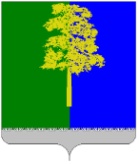 Муниципальное образование Кондинский районХанты-Мансийского автономного округа – ЮгрыАДМИНИСТРАЦИЯ КОНДИНСКОГО РАЙОНАПОСТАНОВЛЕНИЕО внесении изменений в постановлениеадминистрации Кондинского районаот 14 марта 2014 года № 492 «О порядке организации отдыха и оздоровления детей в муниципальном образовании Кондинский район»В соответствии с постановлением Правительства Ханты-Мансийского автономного округа - Югры от 27 января 2010 года № 21-п «О порядке организации отдыха и оздоровления детей, проживающих в Ханты-Мансийском автономном округе – Югре», в целях целевого использования денежных средств, выделенных на организацию летнего отдыха в муниципальном образовании Кондинский район, администрация Кондинского района постановляет: 1.Внести в постановление администрации Кондинского района от 14 марта 2014 года № 492 «О порядке организации отдыха и оздоровления детей в муниципальном образовании Кондинский район» следующие изменения:1.1.Пункт 1 постановления дополнить подпунктом 1.4. следующего содержания: «1.4.Порядок реализации путевок (приложение 4)».1.2.Постановление дополнить приложением 4 (приложение).2.Постановление опубликовать в газете «Кондинский вестник» и разместить на официальном сайте органов местного самоуправления муниципального образования Кондинский район. лг/Банк документов/Постановления 2014 Приложение к постановлению администрации районаот 30.06.2014 № 1265Порядок реализации путевок1.Настоящий Порядок определяет порядок реализации путевок, ответственными исполнителями мероприятий по организации и обеспечению отдыха и оздоровления детей муниципального образования Кондинский район в сфере организации и обеспечения отдыха и оздоровления детей (далее – ответственные исполнители мероприятий по организации и обеспечению отдыха и оздоровления детей) в период летней оздоровительной кампании.2.Ответственные исполнители мероприятий по организации и обеспечению отдыха и оздоровления детей определяют работников подведомственных учреждений, которым будут выделены путевки для реализации их родителям (законным представителям), осуществляют выдачу путевок самостоятельно. 3.Для получения путевки согласно сформированным спискам родители (законные представители) обращаются в учреждение.4.Сотрудник учреждения, ответственный за выдачу путевок, на основании предоставленных документов и утвержденного списка детей, оформляет путевку соответствующего профиля (приложение 1-3 к Порядку).5.После окончания смены организаторы отдыха и оздоровления детей передают ответственным исполнителям мероприятий по организации и обеспечению отдыха и оздоровления детей муниципального образования Кондинский район, заверенные обратные талоны к путевке.6.Согласно предоставленным талонам к путевке ответственными исполнителями мероприятий по организации и обеспечению отдыха и оздоровления детей составляется реестр оздоровленных детей. Приложение 1 к Порядку Форма бланка путевкив лагерь с дневным пребыванием детей,организованном при муниципальном учреждении Кондинского района Приложение 2 к Порядку Форма бланка путевкив оздоровительно-образовательный центр,расположенный на территории Кондинского района Приложение 3 к Порядку Форма бланка путевкив палаточный лагерь, расположенный на территории Кондинского района от 30 июня 2014 года№ 1265 пгт. МеждуреченскийИсполняющий обязанности главы администрацииА.И.Уланов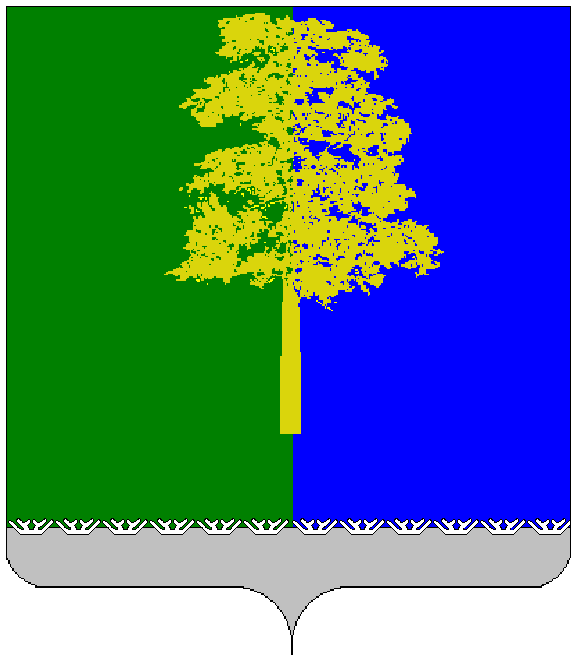 АДМИНИСТРАЦИЯКОНДИНСКОГО РАЙОНААДМИНИСТРАЦИЯКОНДИНСКОГО РАЙОНАПутевкав лагерь с дневным пребываниемдетей, организованном примуниципальном учрежденииКондинского районаПродолжительность путевки с « ___» ___________20___ года по «___»____________20___ годаФамилия, имя ребенка ________________________________________________________________ Дата рождения ________________________ Школа, класс________________________________________________________________Стоимость путевки _____________________                                                       сумма прописью______________________________________Размер оплаты, осуществляемой наличными денежными средствами _________________                                                          сумма прописью _____________________________________Учреждение, выдавшее путевку__________ ______________________________________ М.П.Обратный талон к путевкев лагерь с дневным пребываниемдетей, организованном примуниципальном учрежденииКондинского районаПродолжительность путевки с « ___» ___________20___ года по «___»____________20___ годаФамилия, имя ребенка ________________________________________________________________ Дата рождения ________________________ Школа, класс________________________________________________________________Стоимость путевки ____________________                                                      сумма прописью______________________________________Размер оплаты, осуществляемой наличными денежными средствами _________________                                                              сумма прописью _____________________________________Учреждение, выдавшее путевку___________ ______________________________________ М.П.АДМИНИСТРАЦИЯКОНДИНСКОГО РАЙОНААДМИНИСТРАЦИЯКОНДИНСКОГО РАЙОНАПутевкав оздоровительно-образовательный центр, расположенный на территории Кондинского районаПродолжительность путевки с « ___» ___________20___ года по «___»____________20___ годаФамилия, имя ребенка ________________________________________________________________ Дата рождения ________________________ Школа, класс________________________________________________________________Стоимость путевки _____________________                                                          сумма прописью______________________________________Размер оплаты, осуществляемой наличными денежными средствами _________________                                                            сумма прописью _____________________________________Учреждение, выдавшее путевку________________________________________________ М.П.Обратный талон к путевкев оздоровительно-образовательный центр, расположенный на территории Кондинского районаПродолжительность путевки с « ___» ___________20___ года по «___»____________20___ годаФамилия, имя ребенка ________________________________________________________________ Дата рождения ________________________ Школа, класс________________________________________________________________Стоимость путевки ____________________                                               сумма прописью______________________________________Размер оплаты, осуществляемой наличными денежными средствами _________________                                              сумма прописью _____________________________________Учреждение, выдавшее путевку___________ ______________________________________ М.П.АДМИНИСТРАЦИЯКОНДИНСКОГО РАЙОНААДМИНИСТРАЦИЯКОНДИНСКОГО РАЙОНАПутевкав палаточный лагерь, расположенный на территории Кондинского района Продолжительность путевки с « ___» ___________20___ года по «___»____________20___ годаФамилия, имя ребенка ________________________________________________________________ Дата рождения ________________________ Школа, класс________________________________________________________________Стоимость путевки _____________________                                                         сумма прописью______________________________________Размер оплаты, осуществляемой наличными денежными средствами _________________                                                     сумма прописью _____________________________________Учреждение, выдавшее путевку__________ ______________________________________ М.П.Обратный талон к путевкев палаточный лагерь,расположенный на территории Кондинского районаПродолжительность путевки с « ___» ___________20___ года по «___»____________20___ годаФамилия, имя ребенка ________________________________________________________________ Дата рождения ________________________ Школа, класс________________________________________________________________Стоимость путевки ____________________                                                сумма прописью______________________________________Размер оплаты, осуществляемой наличными денежными средствами _________________                                                  сумма прописью _____________________________________Учреждение, выдавшее путевку___________ ______________________________________ М.П.